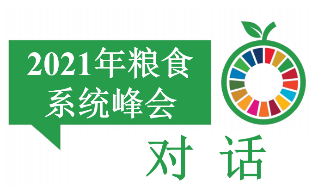 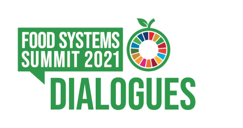 对话日期参与者的总人数参与者的总人数参与者的总人数________________________对话标题参与者的总人数参与者的总人数参与者的总人数________________________每段年龄范围中的参与者人数0-18___19-30___31-50___51-65___66-80___80+80+___各性别的参与者人数男___女___不愿透露不愿透露不愿透露_____________________每个领域中的参与者人数每个领域中的参与者人数每个领域中的参与者人数每个领域中的参与者人数每个领域中的参与者人数每个领域中的参与者人数每个领域中的参与者人数每个领域中的参与者人数每个领域中的参与者人数每个领域中的参与者人数每个领域中的参与者人数每个领域中的参与者人数每个领域中的参与者人数每个领域中的参与者人数每个领域中的参与者人数作物作物作物作物___粮食零售粮食零售粮食零售粮食零售粮食零售粮食零售粮食零售_________鱼类和水产养殖鱼类和水产养殖鱼类和水产养殖鱼类和水产养殖___粮食产业粮食产业粮食产业粮食产业粮食产业粮食产业粮食产业_________牲畜牲畜牲畜牲畜___金融服务金融服务金融服务金融服务金融服务金融服务金融服务_________农林复合农林复合农林复合农林复合___健康保护健康保护健康保护健康保护健康保护健康保护健康保护_________环境和生态环境和生态环境和生态环境和生态___国家或当地政府国家或当地政府国家或当地政府国家或当地政府国家或当地政府国家或当地政府国家或当地政府_________贸易和商务贸易和商务贸易和商务贸易和商务___公用事业公用事业公用事业公用事业公用事业公用事业公用事业_________教育教育教育教育___工业工业工业工业工业工业工业_________传播通讯传播通讯传播通讯传播通讯___粮食加工粮食加工粮食加工粮食加工其它（请列举）：其它（请列举）：其它（请列举）：其它（请列举）：其它（请列举）：其它（请列举）：其它（请列举）：其它（请列举）：其它（请列举）：其它（请列举）：其它（请列举）：其它（请列举）：其它（请列举）：其它（请列举）：其它（请列举）：来自每个利益相关方群体的参与者人数来自每个利益相关方群体的参与者人数来自每个利益相关方群体的参与者人数来自每个利益相关方群体的参与者人数来自每个利益相关方群体的参与者人数来自每个利益相关方群体的参与者人数来自每个利益相关方群体的参与者人数来自每个利益相关方群体的参与者人数来自每个利益相关方群体的参与者人数来自每个利益相关方群体的参与者人数来自每个利益相关方群体的参与者人数来自每个利益相关方群体的参与者人数来自每个利益相关方群体的参与者人数来自每个利益相关方群体的参与者人数来自每个利益相关方群体的参与者人数中小企业商户/工匠中小企业商户/工匠中小企业商户/工匠中小企业商户/工匠___议员议员议员议员议员议员议员_________大型国家企业大型国家企业大型国家企业大型国家企业___当地权力机关当地权力机关当地权力机关当地权力机关当地权力机关当地权力机关当地权力机关_________跨国公司跨国公司跨国公司跨国公司___政府和国家机构政府和国家机构政府和国家机构政府和国家机构政府和国家机构政府和国家机构政府和国家机构_________小型农户小型农户小型农户小型农户___地区经济共同体地区经济共同体地区经济共同体地区经济共同体地区经济共同体地区经济共同体地区经济共同体_________中型农户中型农户中型农户中型农户___联合国联合国联合国联合国联合国联合国联合国_________大型农户大型农户大型农户大型农户___国际金融机构国际金融机构国际金融机构国际金融机构国际金融机构国际金融机构国际金融机构_________当地非政府组织当地非政府组织当地非政府组织当地非政府组织___私人基金 / 合伙企业 / 联盟私人基金 / 合伙企业 / 联盟私人基金 / 合伙企业 / 联盟私人基金 / 合伙企业 / 联盟私人基金 / 合伙企业 / 联盟私人基金 / 合伙企业 / 联盟私人基金 / 合伙企业 / 联盟_________国际NGO（非政府组织）国际NGO（非政府组织）国际NGO（非政府组织）国际NGO（非政府组织）___消费者团体消费者团体消费者团体消费者团体消费者团体消费者团体消费者团体_________土著居民土著居民土著居民土著居民___科学和学术界科学和学术界科学和学术界科学和学术界___工人和工会工人和工会工人和工会工人和工会___其它（请列举）：其它（请列举）：其它（请列举）：其它（请列举）：其它（请列举）：其它（请列举）：其它（请列举）：其它（请列举）：其它（请列举）：其它（请列举）：其它（请列举）：其它（请列举）：其它（请列举）：其它（请列举）：其它（请列举）：